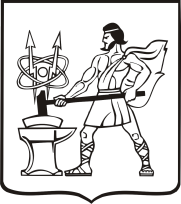 СОВЕТ ДЕПУТАТОВ ГОРОДСКОГО ОКРУГА ЭЛЕКТРОСТАЛЬМОСКОВСКОЙ ОБЛАСТИРЕШЕНИЕот 26.02.2020 № 419/70О внесении изменений в Положение о Комитете по строительству, дорожной деятельности и благоустройству Администрации городского округа Электросталь Московской областиВ соответствии с Федеральным законом от 06.10.2003 № 131-ФЗ «Об общих принципах организации местного самоуправления в Российской Федерации», Уставом городского округа Электросталь Московской области, в связи с изменениями функций Комитета по строительству, дорожной деятельности и благоустройства Администрации городского округа Электросталь Московской области, Совет депутатов городского округа Электросталь Московской области РЕШИЛ:Внести в Положение о Комитете по строительству, дорожной деятельности и благоустройства Администрации городского округа Электросталь Московской области, утверждённое решением Совета депутатов городского округа Электросталь Московской области от 19.12.2018 № 326/52 (с изменениями от 20.02.2019 № 348/54) (далее – Положение) следующие изменения:1.1.	Пункты 3.66 и 3.67 Положения – исключить.  2.	Настоящее решение вступает в силу после его официального опубликования и распространяет свое действие на правоотношение возникшие с 01.03.2020.3.	Опубликовать настоящее решение в газете «Официальный вестник» и разместить на официальном сайте городского округа Электросталь Московской области в информационно-телекоммуникационной сети интернет по адресу: www.electrostal.ru.Источником финансирования расходов по опубликованию в средствах массовой информации настоящего решения принять денежные средства, предусмотренные в бюджете городского округа Электросталь Московской области по подразделу 0113 «Другие общегосударственные вопросы» раздела 0100 «Общегосударственные вопросы».Контроль за исполнением настоящего решения возложить на заместителя Главы Администрации городского округа Электросталь Московской области В.А. Денисова.Глава городского округа							            В.Я. ПекаревПредседатель Совета депутатовгородского округа									В.А. Кузьмин